双葉の市　春場所 出品者募集中！双葉の市では、地元の方が出品する農産品や加工品、手芸品などを販売します！出品は1つからでも可能です！この機会にぜひ出品してみませんか？開催日時：令和4年3月13日（日）　午前10時～午後1時申込み締め切り：３月９日（水）１７時まで申込方法：裏面にある出品申込書に必要事項を記入して、市役所観光・ブランド課か双葉の里まで直接提出、もしくは郵送、FAXも可能です。詳細・諸注意・右記の紙に必要事項を記入し、商品に貼りつけてください。（郵送、FAXでお申込いただいた方へは後日お送りします）・商品は当日８時～９時までに双葉の里に持ってきて、ご自身で並べていただきます。・屋外販売のため、常温で販売できるものに限ります。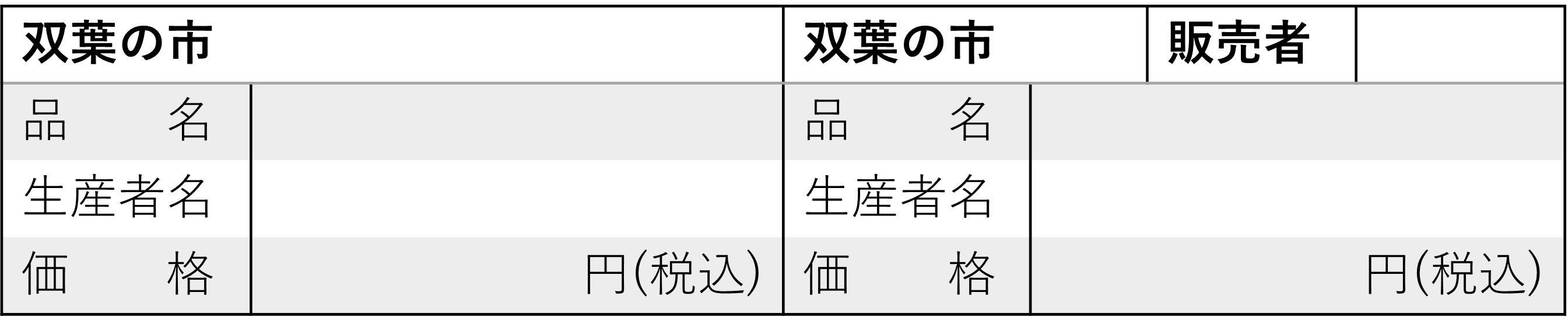 ・万が一売れ残った場合はお持ち帰りいただきます。・売上金は当日１５時に直接お渡しします。・販売手数料として売り上げの10％を双葉の里がいただきます。・品目及び出品の状況により、出品をお断りさせていただく場合もあります。主催　双葉の里　（宇佐市下庄２6９）申込先／問い合わせ　宇佐市観光・ブランド課観光振興係（宇佐市大字上田1030-1）電話0978-27-8171/ FAX 0978-32-2324双葉の市出品申込書申込日　令和　4　年　　　月　　　日令和4年3月13日（日）に開催される双葉の市について、下記の通り申込いたします。出品者情報出品予定の品物　※屋外販売のため常温商品のみ当日、下記リスト以外の物を出品されても構いません。申込先	・宇佐市観光・ブランド課観光振興係　住　　所：宇佐市大字上田１０３０－１FAX 番号：０９７８－３２－２３２４・双葉の里（宇佐市下庄２６９）フリガナ個人名またはグループ名代表者（グループの場合）住所〒電話番号携帯電話番号FAX番号番号品名数量番号品名数量１7２8３9４10５11６12